ビジネス会議の議題テンプレート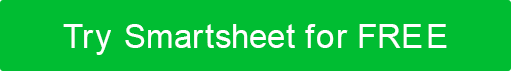 目標目標1	備考目標2備考	目標3	備考	目標4	備考計画日付時間場所場所ミーティングチェア電子メール電子メール電話ミーティングスクライブ電子メール電子メール電話タイトルタイトルタイトルタイトル出席者出席者出席者出席者時間コンテンツの説明10:30~10:40出席;注文への呼び出し10:41~11:00目標111:01~11:15目標211:16~11:30目標311:31~11:50目標411:51~12:00お知らせ;閉会挨拶免責事項Web サイトで Smartsheet が提供する記事、テンプレート、または情報は、参照のみを目的としています。当社は、情報を最新かつ正確に保つよう努めていますが、本ウェブサイトまたは本ウェブサイトに含まれる情報、記事、テンプレート、または関連グラフィックに関する完全性、正確性、信頼性、適合性、または可用性について、明示的または黙示的を問わず、いかなる種類の表明または保証も行いません。したがって、お客様がそのような情報に依拠する行為は、お客様ご自身の責任において厳格に行われるものとします。